http://www.govesite.com/wangchin/tender.php?tid=20191209155533abpV3Yk ลิ้งค์หน่วยงาน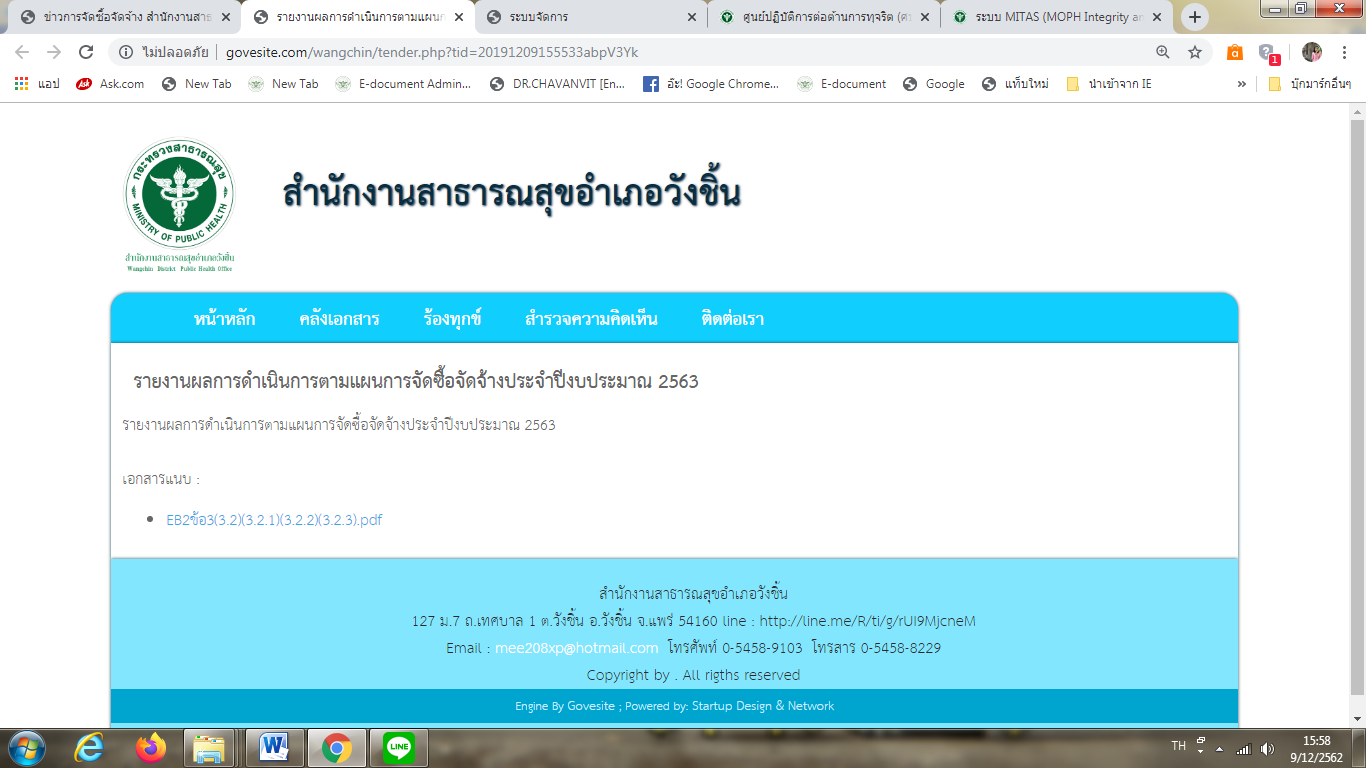 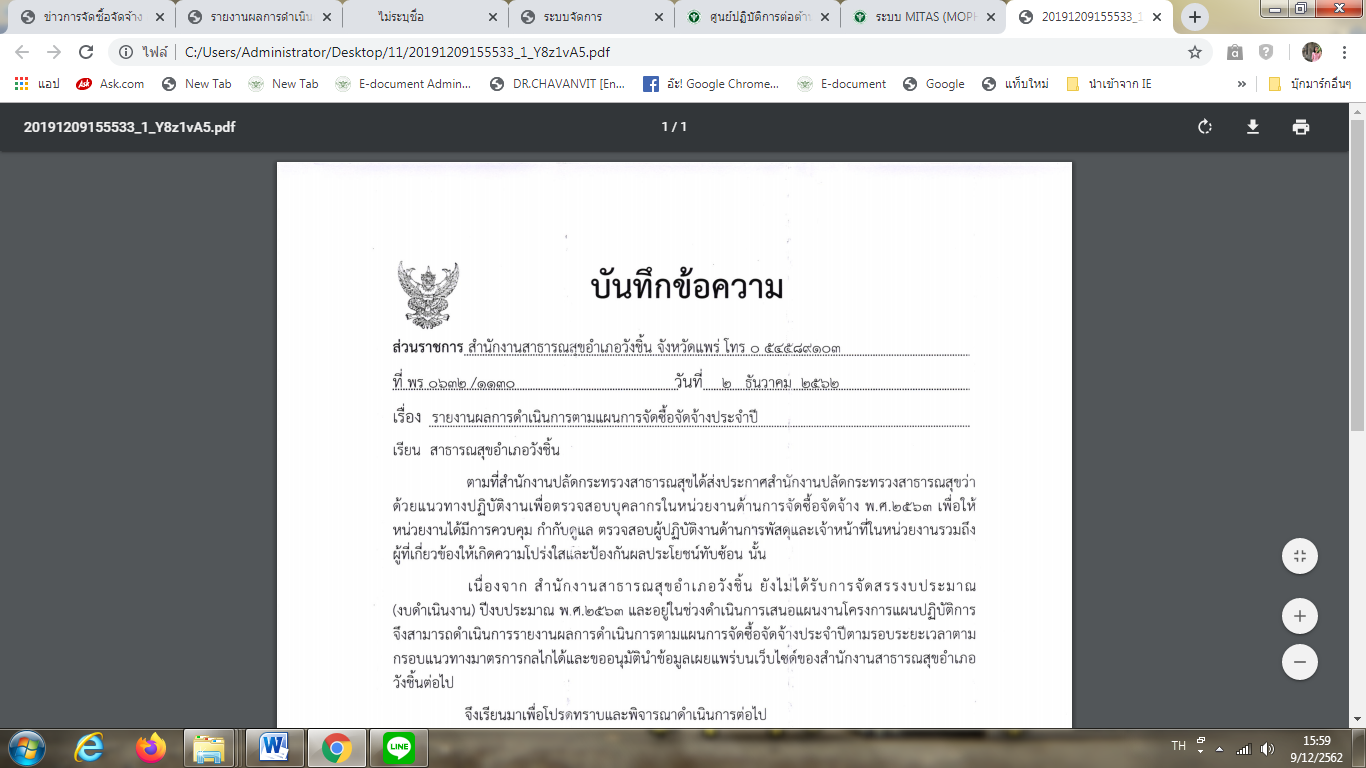 